MINISTÉRIO DA EDUCAÇÃO UNIVERSIDADE FEDERAL DO PIAUÍ CENTRO DE CIENCIAS DA SAUDE – CCS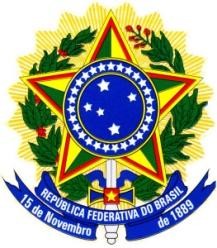 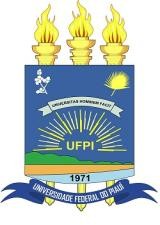 DEPARTAMENTO DE BIOQUÍMICA E FARMACOLOGIACampus Universitário Petrônio Portela, Bloco 08 - Bairro Ininga Fone (086) 3215-5631INTERPOSIÇÃO DE RECURSOS AO EDITAL Nº 01, DE 25 DE JANEIRO DE 2023. HOMOLOGAÇÃO DAS INSCRIÇÕES PARA ELEIÇÃO DE CHEFE E SUBCHEFE DO DEPARTAMENTO DE BIOQUÍMICA E FARMACOLOGIA DO CENTRO DE CIÊNCIAS DA SAÚDE – BIÊNIO 2022/2024A Comissão Eleitoral instituída pela Portaria nº 08/2023, de 20 de janeiro de 2023, para escolha de Chefe e Subchefe do Departamento de Bioquímica e Farmacologia (DBFAR), campus Ministro Petrônio Portella, da Universidade Federal do Piauí, para o biênio 2022/2024, no uso de suas atribuições, torna pública a divulgação da interposição de recursos à homologação da inscrição dos nomes que concorrerão aos cargos de Chefe e Subchefe do Departamento de Bioquímica e Farmacologia – biênio 2022/2024, nos termos da Resolução Nº 022/93 – CONSUN/UFPI:  NÃO HOUVE INTERPOSIÇÃO DE RECURSOS À HOMOLOGAÇÃO DAS INSCRIÇÕES.Teresina, 01 de fevereiro de 2023.COMISSÃO ELEITORALProfa. Dra. Regina Maria Sousa de Araújo Presidente da Comissão EleitoralProfa. Dra. Lidiane Pereira de Albuquerque MembroHelber Alves Negreiros Representante dos Funcionários